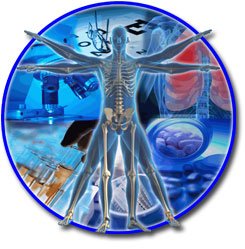 FORWARDThis directory is being provided to you by the Adams Chair of Excellence in Health Care Services and the Center for Health and Human Services at Middle Tennessee State University. Please submit changes or corrections to Jeannie Paul, Executive Assistant, Adams Chair of Excellence in Health Care Services, for future inclusion in the directory.Allied Health programs in some institutions may be housed in different academic units. These programs will be listed on the same page but in a separate paragraph under the school’s name. We have attempted to include all state and not-for-profit schools offering Allied Health Programs.Revised: January 2017Acknowledgements:Seepan Rengber Sadig KittaniJeannie PaulDr. Jo EdwardsAdams Chair of Excellence in Health Care ServicesCenter for Health and Human Services(615) 898-2905Middle Tennessee State UniversityMurfreesboro, TN 37132MTSU, a Tennessee Board of Regents university, is an equal opportunity, nonracially identifiable, educational institution that does not discriminate against individuals with disabilities. BF029-0411TABLE OF CONTENTSINSTITUTION									PAGEAustin Peay University................................................................................4Baptist Memorial College of Health Sciences.............................................6Belmont University......................................................................................7Bethel University.........................................................................................8Carson-Newman College.............................................................................9Chattanooga State Community College.......................................................10Cleveland State Community College...........................................................11Columbia State Community College............................................................12Dyersburg State Community College..........................................................13East Tennessee State University..................................................................14Jackson State Community College..............................................................16Lee University..............................................................................................17Lincoln Memorial University.......................................................................18Lipscomb University....................................................................................19Middle Tennessee State University.............................................................20Milligan College..........................................................................................22Nashville General Hospital..........................................................................23Nashville State Community College............................................................24Northeast State Community College.............................................................25Roane State Community College..................................................................26Southern Adventist University......................................................................28South College................................................................................................29Southwest Tennessee Community College...................................................30Tennessee State University............................................................................31Tennessee Technological University.............................................................32Trevecca University.......................................................................................33Union University............................................................................................34The University of Memphis...........................................................................35University of Tennessee at Chattanooga........................................................36University of Tennessee at Knoxville............................................................37University of Tennessee at Martin.................................................................38University of Tennessee Health Science Center............................................39University of Tennessee Medical Center.......................................................40Vanderbilt University.....................................................................................41Volunteer State Community College.............................................................42Walters State Community College.................................................................43AUSTIN PEAY STATE UNIVERSITYCollege of Science & MathematicsP.O. Box 4538Clarksville, Tennessee 37044Telephone (931) 221-7971Fax (931) 221-7984Dr. Jaime R. TaylorDean, College of Science and MathematicsProfessor of PhysicsEmail: taylorjr@apsu.eduDr. Karen MeischAssociate Dean of the College of Science and MathematicsProfessor of BiologyEmail: meischk@apsu.eduDr. Tim LeszczakAssistant DeanDirector of Pre-Professional Health ProgramsProfessor of Health and Humn PerformanceEmail: leszczakt@apsu.eduProgram/Department Title		Degree/Certification		Director/ChairAllied Health Sciences DepartmentMedical Technology				BS			Dr. Perry ScanlanRadiologic Technology			BS			Mr. Rex AmeighNuclear Medical Technology			BS			Mr. Rex AmeighBiology DepartmentPre-Medicine					BS			Dr. Sarah Lundin-SchillerPre-Physical and Occupational Therapy	BS			Dr. Cindy TaylorPre-Physician’s Assistant			BS			Dr. Don DaileyPre-Optometry					BS			Dr. Karen MesichPre-Dental Hygiene				BS			Dr. Amy ThompsonChemistry DepartmentPre-Dentistry					BS			Dr. Lisa SullivanPre-Medicine					BS			Dr. Megan MannPre-Pharmacy					BS			Dr. Robin ReedPre-Dental Hygiene 				BS			Dr. Lisa SullivanPhysics DepartmentMedical Physics				BS			Dr. Alex KingBAPTIST MEMORIAL COLLEGE OF HEALTH SCIENCES1003 Monroe AvenueMemphis, Tennessee 38104-3104Telephone: (901) 575-2468 or (866) 575-2274Fax: (901) 572-2750Division of Allied Health Carol L. Warren, PhD, MBA, LCSW, RN, Dean(901) 572-2640Email: carol.warren@bchs.eduProgram/Department Title		Degree/Certification		Director/ChairDiagnostic Medical Sonography		BHS			Connie Willis, MA, RDMSMedical Laboratory Science			BHS			Darius Wilson, Ed, M.T.Medical Radiology				BHS 			Julia Lasley, MSA,RT(T)Nuclear Medicine Technology		BHS			Kathy Hunt, MS, CNMTRadiation Therapy Technology		BHS 			Julia Lasley MSA, RT(T)Respiratory Care				BHS			Kira Anderson, MSA, RRTDivision of General Education and Health StudiesBarry Schultz, Dean(901) 572-2500Email: barry.schultz@bchs.eduProgram/Department Title		Degree/Certification		Director/ChairHealth Care Management			BHS			David Rosenthal, PhDBiomedical Sciences				BHS			Kendricks Hooker, PhD, MBAPre-Health Studies				AH			Kendricks Hooker, PhD, MBABELMONT UNIVERSITYGordon E. Inman College of Health Sciences and Nursing1900 Belmont BoulevardNashville, Tennessee 37212Telephone: (615) 460-6781Fax: (615) 460-6750Dr. Cathy Taylor, DrPH, MSN, RNDean and ProfessorEmail:  cathy.taylor@belmont.eduProgram/Department Title		Degree/Certification		Director/ChairNursing				BSN			Martha Buckner, PhD, RN								Associate Dean						DNP			Linda Wofford, RN, CPNP, DNP									DNP Program DirectorOccupational Therapy			MSOT			Lorry Liotta-Kleinfeld, EdD, OTR								Interim Department Chair and 									MSOT Program Director                                                            MSOT                       Tamara Lemmonds, OTR/L, MSOT, EdD                                                                  OTD                             Sabrina Salvant OTR/L, MPH, EdD                                                                                                                                          OTD Program DirectorPhysical Therapy			DPT			Renee Brown, PT, PhD								Department ChairSocial Work				BSW		            Sabrina Sullenberger BSW, MSSW, PhD 								Department ChairPublic Health                                           BSPH                             Cathy R. Taylor, DrPH, MSN, RN                                                                                                        Interim Program DirectorCollege of Arts and SciencesMedical Physics			BS			Robert Magruder, PhD								Department ChairCollege of BusinessHealthcare				MBA			Joe Alexander, DBA								Associate Dean and Senior Professor 								of Performance ExcellenceCollege of PharmacyPharmacy				PharmD		Phillip Johnston, PharmD								Dean and ProfessorBETHEL UNIVERSITYCollege of Health Sciences325 Cherry AvenueMcKenzie, TN 38201Telephone: (731) 352-4291Fax: (731) 352-6753Joseph R. Hames, MDDeanEmail: hamesj@bethelu.eduAdministrative AssistantChris EschEmail: eschc@bethelu.eduProgram/Department Title		Degree/Certification		Director/ChairPhysician Assistant				MSPAS		Gwen Ferdinand-Jacob, PACNursing					BSN			Mary Bess Griffith, MSN, 										RN, CS, FNPAthletic Training				BSAT		            Julie S. Miller, ATC, LATCARSON-NEWMAN UNIVERSITY1646 Russell AvenueP.O. Box 557Jefferson City, Tennessee 37760Telephone:  (865) 471-2000Fax:  (865) 471-3502Department of Family and Consumer SciencesDr. Kitty R. Coffey, Professor and ChairEmail:  kcoffey@cn.eduAmy Richey, Administrative AssistantEmail:  arichey@cn.eduDepartment of Biology and Exercise ScienceDr. Steve Karr, Professor and ChairEmail: stkarr@cn.eduFaye France, Administrative AssistantEmail: ffrance@cn.eduDepartment of NursingDr. Angela Wood, Professor and ChairEmail: awood@cn.eduDr. Kimberly Bolton, Associate Professor and Graduate Nursing Program DirectorEmail: kbolton@cn.eduMelina Rogers, Administrative AssistantEmail: mrogers@cn.eduProgram/Department Title		Degree/Certification		Director/ChairDepartment of Biology and Exercise Science			Steve Karr, PhD	Exercise Science			BSDepartment of Family and Consumer Sciences			Kitty R. Coffey, PhD,										RD, LDN, CFCSFoods, Nutrition and Dietetics	BS (Didactic Program in Dietetics)Department of Nursing						Angela Wood, PhD, RN, C., 									NNP-BC	Nursing				BSN									MSNCHATTANOOGA STATE COMMUNITY COLLEGEDivision of Nursing and Allied Health4501 Amnicola HighwayChattanooga, Tennessee 37406Telephone (423) 697-4450Fax (423) 493-8750Mark Knutsen, ED.D, DeanEmail: Mark.knutsen@chattanoogastate.edu(423) 697-4785Julie Land, Division SecretaryEmail: Julie.land@chattanoogastate.edu(423) 697-4766Program/Department Title		Degree/Certification		Director/ChairDental Assisting		Tech Certificate, RDA, CDA, AAS	Mark MatneyDental Hygiene				AAS			Angie MaidaEMT					Tech Certificate		Jeff RobertsFire Science					AAS			Robert PrytulaHealth Information Management		AAS			Joann MillerHealth Sciences                                              AAS                            Joann MillerNursing					AAS			Dr. Martina HarrisParamedic				Tech Certificate/AAS		Jeff RobertsPharmacy Technician			Tech Certificate		Dr. Nancy WattsPhysical Therapist Assistant			AAS			Dr. Caroline RogersRadiologic Technology			AAS			Stacy CarterRespiratory Care				AAS			Sharon HallVeterinary Technology                                   AAS                           Dr. Marcy O'RourkeComputed Topography		Tech Certificate		Stacy CarterDiagnostic Medical Sonography	Tech Certificate		Dr. Jody HancockMagnetic Res. Imaging		Tech Certificate		Stacy CarterNuclear Medicine Technology	Tech Certificate		Leesa RossRadiation Therapy Technology	Tech Certificate		Dr. Lisa LeggThe Tennessee College of Applied Technology has the following non-credit 1-year diploma programs on the ChSCC:	*Licensed Practical Nursing, Medical Office Assisting, Surgical TechnologyCLEVELAND STATE COMMUNITY COLLEGEDivision of Math, Engineering, Science and HealthP.O. Box 3570Cleveland, Tennessee 37320-3570Telephone (423) 472-7141 or (800) 604-2722Fax (423) 614-8722Dr. Mitch Rhea, DeanEmail:  mrhea01@clevelandstatecc.eduBarbara Werenko, SecretaryDepartment of Allied HealthProgram/Department Title		Degree/Certification		Director/ChairEMT Basic				Certificate			Devette Carter EMT Advanced			Certificate			Devette CarterParamedic				Certificate/AAS		Devette CarterExercise Science, (TTP)		AS				Aaron BryantKinesiology			AS				Aaron BryantCOLUMBIA STATE COMMUNITY COLLEGEHealth Sciences DivisionWalter Bldg. 112, 1665 Hampshire PikeColumbia, Tennessee 38401Telephone (931) 540-2600 or (931) 540-2599Fax (931) 540-4133healthsciences@columbiastate.eduDr. Kae Fleming, Dean(931) 540-2595Email: efleming@columbiastate.eduKatrina Woody, Secretary(931) 540-2599Email: kwoody2@columbiastate.eduJessica Jett, Secretary (931) 540-2600 Email: Jessica.Jett@ColumbiaState.eduLivia Derryberry, Records Clerk(931) 540-2849Fax: (931) 560-4103Email: lderryberry@columbiastate.eduProgram/Department Title		Degree/Certification		Director/ChairComputed Tomography		Certificate			M Rose HobbyEMS Education			Certificate(s)			Dr. David Cauthen
				Paramedic, Advanced EMT, EMT BasicsMedical Informatics			AAS				Health Sciences Division 										OfficeMedical Laboratory Technology         AAS                                       Mike BakerNursing				AAS				Barbara BlumRadiologic Technology		AAS				Nancy HopperRespiratory Care			AAS				R David JohnsonVeterinary Technology		AAS				Dr. Jamie WoodwardDYERSBURG STATE COMMUNITY COLLEGEDivision of Nursing1510 Lake RoadDyersburg, Tennessee 38024Telephone (731) 286-3390Fax (731) 288-7744Amy Johnson, MSN, RN, DeanEmail: ajohnson@dscc.eduJackie Cherry, SecretaryEmail: cherry@dscc.eduProgram/Department Title		Degree/Certification		Director/ChairNursing					AAS			Ms. Amy JohnsonDivision of Business and Technology and Allied HealthTelephone: (731) 286-3205Ms. Julie Frazier, DeanEmail: frazier@dscc.eduPhyllis Boone, SecretaryEmail: boone@dscc.eduProgram/Department Title		Degree/Certification		Director/ChairEmergency Medical Technology		AAS & Certificate	Roger McDiffettParamedic					AAS & Certificate	Roger McDiffettMedical Coding and Informatics		Certificate		Susan OsborneHealth Information Technology		AAS			Susan OsborneEAST TENNESSEE STATE UNIVERSITYCollege of Clinical and Rehabilitative Health SciencesBox 70282Johnson City, Tennessee 37614-1700Telephone (423) 439-7457Fax (423) 439-4240Don Samples, Ed.D, Dean, samplesd@etsu.eduLynn Williams, Ph.D, Associate Dean for Academic Affairs, williaml@etsu.eduAndrew Clark, Ph.D, Associate Dean for Research and Clinical Practice, clarkw@etsu.eduJames Batchelder, M.B.A., Assistant Dean for Fiscal Affairs, batcheld@etsu.edu Megan Roberts, MS, Academic Advisor, robertsmm@etsu.eduJoanna Cyrier, MS, Academic Advisor, cyrier@etsu.eduDiane Pittarese, Office Coordinator, pittarese@etsu.eduProgram/Department Title		Degree/Certification		Director/ChairAllied Health Sciences						Ester Verhosek, Ed.D., 										ChairRadiologic Science			            B.S.A.H.		Shirley Cherry, Ed.D.Respiratory Therapy				B.S.A.H.		Kristen McHenry, MSAllied Health Leadership			B.S.A.H.		Ester Verhovsek, Ed.D.Dental Hygiene Program			B.S.A.H.		Charles Faust, Ed.D.Nutrition					B.S.A.H.		Michelle Johnson, MSRDNClinical Nutrition				M.S.			Michelle Johnson, MSRDNAllied Health					M.S.A.H.		Ester Verhovsek, Ed. D.	Audiology and Speech-Language Pathology			Brenda Loaw, Ph.D., ChairAudiology					Au.D.			Mark Fagelson, PhDSpeech Pathology				M.S.			Brenda Louw, PhDPhysical Therapy							Patricia King, ChairEAST TENNESSEE STATE UNIVERSITY (CONT.)College of Public HealthBox 70623Johnson City, Tennessee 37614-1709Telephone: (423) 439-4243Fax: (423) 439-5238Dr. Randy Wykoff, Dean, wykoff@etsu.eduDr. Rob Pack, Associate Dean for Academic Affairs, packr@etsu.eduDr. Amal Khoury, Associate Dean for Quality and Planning, khoury@etsu.eduDr. Joel Hillhouse, Associate Dean for Research, hillhous@etsu.eduMs. Paula Masters, Assistant Dean of Student Services, masters@etsu.eduMs. Karen Ervin, Assistant Dean for Finance and Administration, ervinkh@etsu.eduMs. Gina Osborne, Office Coordinator, osborneg@etsu.eduProgram/Department Title		Degree/Certification		Director/ChairEnvironmental Health			BSEH, MSEH, MPH, PhD	Kurt MaierHealth Sciences							Microbiology				BS, MS		Ranjan Chakraborty, Ph.D. Human Health Concentration		BS			Ranjan Chakraborty, Ph.D. Biostatistics and Epidemiology		MPH			Claudia Kozinetz  Ph.D., 										M.P.HCommunity and Behavioral Health		BS, MPH*, DrPH	Deborah Slawson, Ph.D.Health Services Management and Policy	BS, MPH		Amal Khoury, Ph.D., M.P.H.Graduate CertificatesBiostatistics/Epidemiology					Claudia Kozinetz., Ph.D., 									M.P.H.Community Health (Gerontology and Rural Health)		Deborah Slawson, Ph.D.Health Care Administration (Health Care Management)	Amal Khoury, Ph. D., M.P.H.*Available onlineJACKSON STATE COMMUNITY COLLEGE2046 North ParkwayJackson, Tennessee 38301Telephone (731) 425-2612Fax (731) 425-9551Tom Pigg, EdDDean, Allied Health DivisionEmail:  tpigg@jscc.eduAllied Health DivisionJan Stanfill, CPS, Secretary, Email:  jstanfill@jscc.eduProgram/Department Title		Degree/Certification		Director/ChairMedical Laboratory Technician		AAS 			Mr. Peter P. O’BrienPhysical Therapist Assistant			AAS			Dr. Jane DavidRadiography					AAS			Mrs. Kim ToddEMT/Paramedic				Certificate		Mr. Alan PittmanNursing					AAS			Dr. Leslie West-SandsLEE UNIVERSITY1120 North Ocoee StreetCleveland, TN 37320-3450Telephone 1 (800) LEE-9930College of Arts & SciencesP.O. Box 3450
Cleveland, TN 37320-3450
Telephone (423) 614-8115
Fax (423) 614-8625J. Matthew Melton, DeanEmail: mmelton@leeuniversity.eduProgram/Department Title		Degree/Certification		Director/ChairBehavioral & Social SciencesHealthcare Administration			BA			Dewayne Thompson, PhDHelen DeVos College of Education
PO Box 3450 Cleveland, TN37320-3450
Telephone (423) 614-8192Fax (423) 614-8180Bill Estes, DeanEmail: bestes@leeuniversity.eduProgram/Department Title		Degree/Certification		Director/ChairHealth, Exercise Science, & Secondary Edu.		Dr. Eric Moyen, Ph.D, ChairAthletic Training				BS		Kelly Lumpkin, PhD, ATCHealth/Wellness Edu.	(Grade K12)		BS		Physical Education with Recreational	PhyED BSEmphasis							Exercise Physiology LINCOLN MEMORIAL UNIVERSITY6965 Cumberland Gap ParkwayHarrogate, Tennessee 37752School of Allied Health SciencesDr. Elizabeth Thompson, DeanTelephone (423) 869 6844Email:  Elizabeth.thompson@lmunet.eduProgram/Department Title		Degree/Certification		Director/ChairSchool of Allied Health Sciences	Athletic Training				BS			Ben Velasquez DA, ATC, 										LATHealth, Physical Education & 		BS			Katherine Pebworth PhDExercise Science				BSMedical Laboratory Science 			BS, MT		Bill Engle D.D., MS(CLS)Veterinary Health Science 			AS, BS		Bonnie Price DVM, MPHVeterinary Medical Technology		AS, BS		Amy Nelson AAS, BS, 										MBA, LVMTgLIPSCOMB UNIVERSITYOne University Park DriveNashville, TN 37204-3951(615) 966-1000College of Pharmacy and Health SciencesDr. Roger Davis,Dean
Telephone (615) 966-7160
Toll Free (800) 333-4358, x.7160

Lorie BrowningAdministrative Assistant
Telephone (615) 966-7160
Fax (615) 966-7163Email: lorie.browning@lipscomb.eduProgram/Department Title	      Degree/Certificate		Chair/DirectorPharmacy					PharmD		Tom Campbell, PharmDExercise and Nutrition Science		MS			Karen Robichaud, Ph.D.School of Nursing				BS			Mary Hesselrode, EdD, MS,                                                                                                               APRN, FNP-C 										Department of Kinesiologyand Nutrition	BS			Autumn Marshall, PhD, 										RD, LDNDietetic Internship Program		Certificate			Anne Lowery, MS, RD, LDNHealth Care Informatics		MS, Certificate		Beth Breeden, DPh, MS, 										CPEHR,CPHITMIDDLE TENNESSEE STATE UNIVERSITYCollege of Behavioral and Health SciencesDr. Terry Whiteside, DeanCason Kennedy Nursing Building Suite N251P.O.Box 92Murfreesboro, TN 37132615-898-2900 Linda Hall, Executive SecretaryTelephone (615) 898-2986M. Jo Edwards, Ed.D.Adams Chair of Excellence in Health Care ServicesCenter for Health and Human Services Email: martha.edwards@mtsu.eduTelephone: (615) 898-2905Program/Department Title		Degree/Certificate		Chair/DirectorNutrition &Food Science			BS			Dr. Janet ColsonDepartment of Health and Human Performance			Dr. Doug Winborn, ChairHealth Education				BS			Dr. Denise BatesRecreational Therapy				BS			Dr. Dawn Shelar Exercise Science				BS, MS		Dr. Jennifer Caputo									Dr. Richard FarleyCommunication Disorders			BS			Dr. Rebecca FischerAthletic Training				BS			Dr. Bill WhitehillHealth and Human Performance		PhD			Dr. Minsoo KangSocial Work					BS, MS		Dr. Rebecca SmithCollege of Basic and Applied Sciences				Eric Miller, AdvisorMedical Technology				BS			Dr. Anthony FaroneRadiation Therapy Technologist		BS			Dr. D. Andrew BurdenNuclear Medicine Technologist		BS			Dr. D. Andrew BurdenDiagnostic Medical Sonography		BS			Dr. D. Andrew Burden  Interdisciplinary Graduate Certificate Programs	Gerontology							Dr. J. Brandon Wallace	Health Care Management					Dr. Millicent NelsonMILLIGAN COLLEGEOccupational Therapy DepartmentP.O. Box 130Milligan College, Tennessee 37682Telephone (423) 461-1538Fax (423) 722-1087Email:  msot@milligan.eduMrs. Kristia Brown, Admissions CoordinatorEmail:  lkbrown@milligan.eduDr. Jeff Snodgrass, Program DirectorEmail:  jsnodgrass@milligan.eduProgram/Department Title		Degree/Certification		Director/ChairOccupational Therapy				MSOT			Dr. Jeff SnodgrassNASHVILLE GENERAL HOSPITAL AT MEHARRYSchool of Health Sciences Education1818 Albion StreetNashville, Tennessee 37208Telephone (615) 341-4440Fax (615) 341-4906Craig Shephard, DirectorProgram/Department Title		Degree/Certification		Director/ChairRadiologic Technology			Certificate		Craig ShephardCardiographic Technician (EKG) 		CertificatePost-Primary Medical Imaging Preceptorship In CT & MRIAdvanced Placement Radiography		RecertificationNASHVILLE STATE COMMUNITY COLLEGE120 White Bridge RoadNashville, Tennessee 37209Telephone (615) 353-3708 or (615) 353-3382Fax (615) 353-3608Julie Williams, Ed.D.Dean, Social and Life SciencesEmail: Julie.williams@nscc.eduLaTisha Cox, SecretaryProgram/Department Title		Degree/Certification		Director/ChairOccupational Therapy Assistant		AAS-OTA		Donna WhitehouseSurgical Technology				Certificate		Van BatesCentral Sterile Processing			Certificate		Van BatesNursing					AAS-			Cynthia WallerHealth Sciences				AAS			Julie WilliamsKaren StevensonDean, Buisiness and Applied ArtsEmail: Karen.stevenson@nscc.eduProgram/Department Title		Degree/Certification		Director/ChairHealthcare Management			AAS			Susan Hawkins									Eli AlvaradoHealthcare IT Medical Management		Certificate		Susan HawkinsMedical Coding				Certificate		Eli AlvaradoNORTHEAST STATE COMMUNITY COLLEGEDivision of Health-Related ProfessionsP.O. Box 246Blountville, Tennessee 37617-0246Telephone (423) 323-0238 or (423) 279-7653Fax (423) 245-5930Ms. Connie Marshall, DeanHealth-Related ProfessionsEmail:  cmarshall@northeaststate.eduProgram/Department Title		Degree/Certification		Director/ChairCardiovascular Technology			AAS	Invasive Option						Angela Slone, AAS, RCIS	Non-Invasive Option						Erin Cassel, AAS, R.C.S.Dental Assisting				Certificate/AAS	Paulette Kehm, MPA, CDAEmergency Medical Technology	Basic					Certificate		Scott Starnes, Ed.D,EMT-P											EMT/AEMTAdvanced				Certificate		Scott Srarnes, Ed.Dm EMT-P										EMT/AEMT	Paramedic				Certificate/AAS	David Bryant, MAH, EMT-P Medical Laboratory Technology		AAS			Rose Marie Spangler, MPH,										MLSSurgical Technology				AAS			Jeff D. Coalson,AAS, CSTROANE STATE COMMUNITY COLLEGEAllied Health Sciences Division276 Patton LaneHarriman, TN 37748Phone: (865) 882-4594Fax: (865) 882-4594Michael Laman, PhD, DeanEmail: lamanma@roanestate.eduOffice: (865)882-4604Vicky Purdy, Administrative SecretaryEmail: purdyvm@roanestate.eduOffice: (865)882-4594AAS Degree Programs____________	_____		_Director/Chair___________Allied Health Science						Michael Laman, PhDDental Hygiene Technology					Melinda Gill, BS, MPA, RDHHealth Informatics						April Insco, BS, RHIA, CCSHealth Information Technology				April Insco, BS, RHIA, CCSOccupational Therapy Assistant				Theresa Gergen, MS, OT/LOpticianry							Michael Goggin, BA, LDOPhysical Therapist Assistant					Beth Vowell, EdD, RPTRadiologic Technology					Julie Hall, MPH, R.T.(R)(CT)Respiratory Therapy Technology				Lesha Hill, BS, RRTCertificate Programs____________________		_Director/Chair___________Advanced Emergency Medical Technician (AEMT)	David S. Blevins, MS, NREMT-P, P-I/CMedical Coding                                                                     April Insco, BS, RHIA, CCSEmergency Medical Technician (EMT)	David S. Blevins, MS, NREMT-P, P-I/CMassage Therapy						Gary Genna, BS, LMTHealthcare Documentation Specialist				Linda Marsh, BS, RHIT(formally Medical Transcription)Paramedic	David S. Blevins, MS, NREMT-P, P-I/CPharmacy Technician						Marianna Mabry, BBA, CPhTPolysomnography	Donna Plumlee, AAS, RPSGT, REEGTOther Course Series                                                                Director/ChairComputed Tomography                                                          Julie Hall, MPH, R.T. (R)(CT)Health Unit Coordinator                                                          Linda Marsh, BS. RHITMagnetic Resonance Imaging (MRI)                                      Julie Hall, MPH, R.T. (R)(CT)Mammography                                                                        Julie Hall, MPH, R.T. (R)(CT)Medical Scribe                                                                        Linda Marsh, BS. RHITSOUTHERN ADVENTIST UNIVERSITY
4881 Taylor CircleCollegedale, TN 37315Telephone: (423) 385-5649Fax: (423) 236-1000Email: cbstewart@southern.edurandybishop@southern.edu Program/Department Title		Degree/Certification			Director/ChairPhysical Therapy Assistance			BS		Christopher Stewart, PT, DPT, MBAAllied Health							Randy BishopLong Term Care Administration 		BS		Lisa Kuhlman, MBASOUTH COLLEGE
400 Goody’s LaneKnoxville, TN 37922Telephone: (865) 288-8310Fax: (865) 288-5903Email: pa_program@southcollegetn.eduGeorge Hillegas, Deanghillegas@southcollegetn.edu Program/Department Title		Degree/Certification			Director/ChairNuclear Medicine				CertificateMedical Assisting				AS, CertificatePhysical Therapist Assistant			ASHealth Science				AS, BS		Karen Goss, Ph.D.Nursing					BSN			Billie Phillips, DNPPhysician Assistant Studies			MHS			George F. (Rick) Hillegas, Ed 									D, MHP, PA-C, DFAAPAPhysical Therapy				DPT			Michael Walker, PT, DSc, 										OCS, FAAOMPTSOUTHWEST TENNESSEE COMMUNITY COLLEGECareer Studies DivisionP.O. Box 780Memphis, Tennessee 38101-0780Telephone (901) 333-4658Fax (901) 333-4463Gary M. StephensDean of Career StudiesEmail: gstephens@southwest.tn.eduOsborne Burks PharmDAllied Health Sciences, Department HeadTelephone (901) 333-5769Fax (901) 333-5391Email:  oburks@southwest.tn.eduSheila Bouie Ed.D., MSN, RNNursing Department, Department HeadTelephone (901) 333-5425Fax (901) 333-5443Email-sbouie@southwest.tn.eduProgram/Department Title		Degree/Certification			Director/ChairDietetics/Nutrition				AAS			Megan Murphy, MS, 											RD,LDNEmergency Medical Technology		Certificate		Glenn Faught, MSMedical Laboratory Technology		AAS			Amy Cox, MAT, MLS 										(ASCP)Physical Therapist Assistant			AAS			Edward Zeno, MS, DPTNursing					AAS			Sharon Livisay, MSN, RNRadiologic Technology			AAS			Thomas Wolfe, MSRS, 										RT(R)Laboratory Phlebotomy Technology		Certificate		Amy Cox, MAT, MLS 										(ASCP)Paramedic Program				AAS			Glenn Faught, MSPharmacy Technician				Certificate		Osborne Burks, PharmDTENNESSEE STATE UNIVERSITYCollege of Health Sciences3500 John Merritt BoulevardBox 9639Nashville, Tennessee 37209-1561Telephone (615) 963-5924Fax (615) 963-5926Dr. Ronald Barredo, Interim DeanEmail:  rbarredo@tnstate.eduMs. Brittany Price, Senior Office AssistantEmail: bcosby@tnstate.eduProgram/Department Title		Degree/Certification		Director/ChairCardio-Respiratory Care Science		BS			Dr. Christine HamiltonDental Hygiene				AAS, BS		Mr. Gary-Lee LewisHealth Care Administration and Planning	BS			Dr. Rosemary TheriotHealth Information Management		BS			Ms. Valrie BrockOccupational Therapy				MOT			Dr. Larry SnyderPhysical Therapy				DPT			Dr. Ronald BarredoSpeech Pathology/Audiology			BS, MS		Dr. Tina SmithHealth Sciences				BS			Dr. Rosemary TheriotPublic Health					MPH			Dr. Mohammed KanuHuman Performance/Sports Science		BS, M.A.Ed.		Dr. James HeimdalNursing					AASN, BSN, MSN	Dr. Windia WilbertTENNESSEE TECHNOLOGICAL UNIVERSITYCollege of Agricultural and Human EcologyDr. Lizabeth Self-Mullins, DeanP.O. Box 5165175 QuadrangleCookeville, TN 38505(931) 372-3149Program/Department Title		Degree/Certification		Director/ChairSchool of Nursing				BSN			Dr. Sheila S.GreenFood, Nutrition and Dietetics			BS			Dr. Melinda AndersonCollege of Arts and SciencesRoom 205, Foster HallCookeville, Tennessee 38505-5006Fax (931) 372-3434Ann Marie S. Carrick, M.S.Pre-Professional Health Sciences AdvisorTelephone (931) 372-3426Fax (931) 372-3434Email: acarrick@tntech.eduTREVECCA UNIVERSITYPhysician Assistant Program333 Murfreesboro RoadNashville, Tennessee 37210Telephone (615) 248-1225Fax (615) 248-1622Bret Reeves MPASDirectorEmail:  breeves@trevecca.eduProgram/Department Title		Degree/Certification			DirectorPhysician Assistant				MS			Bret Reeves, BS, MPASDepartment of Natural and Applied SciencesProgram/Department Title		Degree/Certification			DirectorNursing					BSN			Martha Buckner, PhD, RNUNION UNIVERSITY1050 Union University Drive
Jackson, TN 38305Telephone: (731) 668-1818Fax: (731) 661-5182Jennifer Farroll Directorjfarroll@uu.edu(731) 661-5024Program/Department Title		Degree/Certification			DirectorAthletic Training				BS				Linn Stranak, DS, BS, 										MSUNIVERSITY OF MEMPHISSchool of Health Studies106 FieldhouseMemphis, Tennessee 38152Telephone (901) 678-4316Fax (901) 678-3591Richard BloomerInterim Chair and ProfessorEmail: rbloomer@memphis.eduSchool of Communication Sciences and Disorders4055 North Park LoopSuite 3017
Memphis, TN 38152
Dr. Linda Jarmulowicz
Interim Dean
Phone: (901) 678 – 5800
Fax: (901) 525-1282
Email: ljrmlwcz@memphis.eduProgram/Department Title		Degree/Certification		Director/ChairExercise and Sport Sciences			B.S.			Dr. Larry WeissDietetics					B.S.			Mary Catherine SchallertHealth Care Leadership			B.S.			Dr. Shirley BrownHealth Promotion				B.S.			Dr. Michelle StocktonSports & Leisure Studies			B.S.			Dr. Timothy RyanHealth and Sport Sciences			M.S.Environmental Nutrition			M.S.			Dr. Robin RoachExercise and Sport Science			M.S.			Dr. Lawrence WeissHealth Promotion				M.S.			Dr. Barbara McClanahanNutrition Science				M.S.			Dr. Randy BuddingtonSport and Leisure Commerce			M.S.			Dr. Timothy RyanPhysical Ed. Teacher Ed.			M.S.			Dr. Carol IrwinClinical Nutrition				M.S.			Dr. Ruth Williams	Communication Sciences and Disorders	MA, Au.D., PhD	Dr. Linda JarmulowicsBiomedical Engineering			M.S.			Dr. Eugene EcksteinPublic Administration				MPA			Dr. Michael Howell-MoroneyHealth Services AdministrationUNIVERSITY OF TENNESSEEAT CHATTANOOGACollege of Health, Education, and Professional Studies615 McCallie AvenueChattanooga, Tennessee 37403Telephone (423) 425-4249Fax (423) 425-4044Dr. Valerie Rutledge, DeanPhone: (423) 425-5374Email: Valerie-rutledge@utc.eduSandra Jones, Administrative Services Specialist IIIProgram/Department Title		 Degree/Certificate		Director/ChairAthletic Training				MS			Dr. Carrie BakerHealth and Human Performance		BS/MS			Dr. Marisa ColstonNursing					BSN/MSN/DNP	Dr. Chris SmithOccupational Therapy 			OTD			Dr. Susan McDonaldPhysical Therapy				DPT			Dr. Debbie IngramUNIVERSITY OF TENNESSEE AT KNOXVILLECollege of Education, Health, and Human Sciences335 Claxton Complex1122 Volunteer BoulevardKnoxville, Tennessee 37996Phone: (865) 974-2201Fax: (865) 974-8718Dr. Bob Rider, DeanProgram/Department Title		Degree/Certificate		Director/ChairDepartment of Public Health Center					Dr. Paul Erwin, HeadHealth Behavior & Health Edu. Conc.	Ph.D. in Edu.Community Health Education Conc.	MPHVeterinary Public Health Conc.		MPH   Health Planning and Administration	MPHDepartment of Nutrition						Dr. Jay Whelan, HeadNutrition					BS/MSNutritional Sciences 			Ph.D.Public Health/Nutrition			MS/MPHUNIVERSITY OF TENNESSEE AT MARTINCollege of Education, Health, and Behavioral ScienceCynthia West, Dean237 Gooch HallMartin, Tennessee 38238-5011Telephone: (731) 881-7125Program/Department Title		_____Degree/Certificate	_____	Director/ChairDepartment of Health and Human Performance	Exercise Science and Wellness		BS		Dr. Deborah GibsonDepartment of Nursing	Nursing					BS		Dr. Mary RadfordDepartment of Behavioral Sciences	Social Work					BS		Dr. Daphne HendersonCollege of Agriculture and Applied ScienceDr. Todd Winters, Dean250 Brehm HallMartin, Tennessee 38238-5011Telephone: (731) 881-7250Program/Department Title		_____Degree/Certificate	_____	Director/ChairFamily and Consumer Sciences 	Dietetics					BS		Dr. Sue ByrdCollege of Engineering and Natural SciencesDr. Richard Helgeson113 EPS BuildingMartin, Tennessee 38238Telephone: (731) 881-7380Program/Department Title		_____Degree/Certificate	_____	Director/ChairDepartment of Biological SciencesPre-Health Science Advising							Kristina PitzUNVERSITY OF TENNESSEE HEALTH SCIENCE CENTERCollege of Health Professionals930 Madison Avenue, 6th FloorMemphis, Tennessee 38163Telephone: (901) 448-5500Fax: (901) 448-7545Lori Stewart Gonzalez, Ph.D, Interim DeanEmail: lsgonz01@uthsc.eduLinda Johnson, Assistant to the DeanProgram/Department Title		Degree/Certificate		Director/ChairClinical Laboratory Science			CLS			Kathy Kenwright, MS, 										MLS(ASCP)SI, MBCytotechnology				MCP			Barbara D. Bernstein, Ph.D.Medical Laboratory Science			BS			Kathy Kenwright, MS, 										MLS(ASCP)SI, MBHealth Informatics and			MHIIM		Rebecca Reynolds, Ed.D.Information ManagementPhysical Therapy			Advanced MSPT/ScDPT	Carol Likens, Ph.D., MBA, 										PTOccupational Therapy				MOT			Ann zachry, Ph.D., OTRSpeech-Language Pathology &	AUD, MS, PHD		Ashley Harkrider, Ph.D.Audiology (Knoxville, Tennessee)UNIVERSITY OF TENNESSEE MEDICAL CENTER1924 Alcoa HighwayKnoxville, TN 37920Telephone: (865) 305-9005Program/Department		Degree/Certificate		Director/ChairRadiography Technology			Certificate			Clyde R. Hembree, 											MBA,Medical Laboratory Science			MLS			LeeAnne Briggs, R.T. (R)MHP, MLS(ASCP)VANDERBILT UNIVERSITYAllied Health Programs 1301 Medical Center DriveRoom B-802Nashville, TN  37232-5510Telephone: (615) 343-6800Sharon Ream – Director, Financial Aid Administratorsharon.ream@vanderbilt.eduProgram/Department		Degree/Certificate		Director/ChairCardiovascular Perfusion Technology	Certificate		Nicole Michaud, MS, CCP, 										LP, PBMTDietetic Internship				Certificate		Elizabeth Wolff-Robinson, 										M.Ed., RD, LDNMedical Laboratory Sciences			Certificate		Holly Irby, MLS, ASCPNuclear Medicine Technology		Certificate		James Patton, Ph.D.Diagnostic Medical Sonography		Certificate		Jill D. Trotter, BS, RT(R),									RDMS, RVTNeurodiagostic Technology			Certificate		Riki Rager, EEG T., BSVOLUNTEER STATE COMMUNITY COLLEGEDivision of Health Sciences1480 Nashville PikeGallatin, Tennessee 37066-3188Telephone: (615) 230-3330 or 1-888-335-8722 ext. 3330Fax: (615) 230-3224Elvis Brandon, M.E.S.S, DeanEmail: Elvis.brandon@volstate.eduSuzanne Hesson, SecretarySuzanne.hesson@volstate.edu Program/Department Title		Degree/Certificate		Director/ChairAllied Health General				AAS			Elvis BrandonDental Assistant Program			Certificate		Desiree SutphenDiagnostic Medical Sonography		Certificate		Jennifer CarrollEmergency Medical Services(Basic, Advanced, & Paramedic)		Certificate		Robert DavisFire Science Technology			Certificate/AAS	Travis FordHealth Information Technology		AAS			Valerie BowlingOphthalmic Technician			AAS			Dr. Alisha CornishPhysical Therapist Assistant			AAS			Regina BrownRadiologic Technology			AAS			Terry SealsRespiratory Care Technology			AAS			Kim ChristmonMedical Laboratory Technology		AAS			Dr. Kim-Sue TudorSleep Diagnostics Center			Certificate/AAS	Mel MatthewsWALTERS STATE COMMUNITY COLLEGEHealth Programs Division500 S. Davy Crockett ParkwayMorristown, Tennessee 37813-6899Telephone: (423) 585-6981Fax: (423) 585-6955Marty Rucker, MSN, RN,Dean of Health Programs Email: marty.rucker@ws.eduRachael Meek, Executive SecretaryEmail: Rachael.Meek@ws.eduTelephone: (423) 585-6968Program/Department Title		Degree/Certificate			Chair/DirectorNursing					AAS				Cheryl McCallPhysical Therapist Assistant			AAS				Ann LowdermilkRespiratory Care Technician			AAS				Donna LillyPharmacy Technician				Technical Certificate		Kimberly BrownHealth Care Documentation Specialist	Technical Certificate		Gail WinklerMedical Coding				Technical Certificate		Gail WinklerEMT-Paramedic				Tech Cert/AAS		Tim StrangeMedical Insurance Specialist			Technical Certificate		Gail WinklerHealth Information Technology		AAS				Gail WinklerSurgical Technology				AAS				Joy Carter